PRESS RELEASE	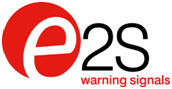 To download a 300dpi print quality image, go to parkfield.co.uk/e2s-usa/d2x-ul1971-print.jpgTo download a Word file of the text, go to parkfield.co.uk/e2s-usa/d2x-ul1971.docxTo view all E2S press information, go to parkfield.co.uk/e2s-usa/

Unique D2x Xenon and LED synchronized beacons approved for Haz. Loc. use in UL1971 public fire systems

Released July 24, 2018Enhancing life safety by enabling systems integrators to extend automatic fire detection systems into hazardous areas, the D2x family of beacons and combined alarm horn/beacon units from E2S Warning Signals are compliant to UL464 and UL1638/UL1971 for public mode fire alarm installation as emergency signaling devices for the hearing impaired, as well as private mode fire and general signaling applications. All versions feature innovative electronics that automatically synchronize multiple beacons on the same circuit without the need for additional modules to reduce overall system cost and installation time. The D2x1BLD2-H utilizes an array of high power Cree® LEDs, orientated to optimize visibility in any direction. The D2xB1XH1 5 Joule Xenon strobe beacon and the D2xB1XH2 10 Joule Xenon strobe beacon both offer exceptionally low inrush and operating currents that optimize cable selection and reduce power supply requirements. The D2x units carry global approvals: UL/cUL for Class I Div 2, Class II Div 2, Class I Zone 2/22 and IECEx and ATEX certification for Zone 2 and 22 hazardous area applications. For complete audio-visual notification the D2xC2LD2-H combination unit provides the ultimate in fire signaling. A sound output of up to 116 dB(A), 64 alarm tone frequencies and 4 remotely selectable stages/channels ensures that the UL464 alarm horn can provide safe signaling for multiple scenarios from one device. The UL1971 LED beacon can be linked internally to the alarm horn to minimize cabling requirements and reduce installation time.Under UL1971 Public Mode test conditions, the D2xB1LD2-H beacon produces an output of 38.38 cd, the D2xB1XH1 Xenon strobe: 18.18 cd and the D2xB1XH2 Xenon strobe:70.29 cd - the brightest Haz. Loc. fire signals available. All versions are housed in marine grade aluminum enclosure with an ingress protection of IP66, NEMA Type 4 and 4X provides protection in the harshest of environments.*** Ends: body copy 299 words ***Notes to Editors.For all follow-up enquiries, please contact:	Nigel May	Parkfield Communications LimitedParkfield HouseDamerhamSP6 3HQGreat BritainTel: + 44 (0)1725 518321Fax: + 44 (0)1725 518378nigel.may@parkfield.co.uk parkfield.co.uk
E2S is the world’s leading independent signaling manufacturer. Based in West London, England the company designs and manufactures a comprehensive range of signaling products for industrial, marine and hazardous area environments. E2S products are available globally via their distribution network, details of distributors are available on the company’s website. Additionally, E2S has a dedicated distribution hub in Houston, Texas for local product distribution and technical support. E2S Warning Signals17633 Telge RoadCypress, HoustonTX 77086United States of AmericaTel: + 1 281-377-4401Fax: + 1 281-440-4040Mail: sales@e2s.com Web: www.e2s.com 